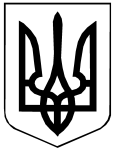 Шановні колеги!	Повідомляємо, що відповідно до наказу Управління освіти і науки Черкаської обласної державної адміністрації від 19.10.2023 р. за № 116 «Про проведення в області І туру всеукраїнського конкурсу  «Учитель року – 2024» та листа КНЗ «ЧОІПОПП Черкаської обласної ради» від 12.12.2023№ 512/01-19 «Про підготовку до проведення І туру всеукраїнського конкурсу «Учитель року – 2024» (далі – Конкурс)05 - 14 лютого 2024 року – відбудеться ІІ (фінальний) етап І туру Конкурсу  у номінаціях: «Географія», «Образотворче мистецтво», «Українська мова та література», «Фізика».         До участі  у ІІ (фінальному) етапі у запрошуються переможці І (відбіркового) етапу І туру Конкурсу (додаток 1).Нагадуємо, що з дотриманням у частині забезпечення заходів безпеки, пов’язаних із запровадження правового режиму воєнного стану в Україні та запобігання поширенню на території України гострих респіраторних хвороб І тур Конкурсу проходить за дистанційною формою.За умовами Конкурсу під час проведення конкурсного випробування у дистанційному форматі здійснюється відеоспостереження за підготовкою. Конкурсант/конкурсантка записує екран комп’ютера за допомогою програми OBS Studio (https://obsproject.com/uk/download) та надсилає запис членам журі одразу після завершення виступу чи виконаної роботи.Під час ІІ (фінального) етапу учасники  пройдуть конкурсні випробування у номінаціях «Географія», «Образотворче мистецтво»,  «Українська мова та література» - («Майстерка», «Дистанційний урок»); номінація «Фізика» («Фізичний експеримент», «Дистанційний урок»). Порядок проведення -  додаток 2, графіки проведення – додаток 3.Просимо забезпечити участь педагогів (не менше 5 осіб) для проведення конкурсантом/конкурсанткою номінацій «Географія», «Образотворче мистецтво», «Українська мова та література» конкурсного випробування «Майстерка» відповідно графіка.Також журі буде оцінене відеорезюме, яке слід надіслати  на електронні адреси методистів-кураторів до 29 січня 2024 р. (Критерії оцінювання відеорезюме заначені у додатку 4).За результатами ІІ (фінального) етапу в кожній номінації буде визначено по 1 переможцю та по 2 лауреати (2 і 3 місця). Урочисте нагородження переможців Конкурсу відбудеться 15 лютого 2024 р. Переможці будуть запрошені до участі у ІІ (всеукраїнському) турі Конкурсу.         Увага! У зв’язку з енергетичною кризою, спричиненою російською агресією  проти України, пропонуємо заздалегідь продумати варіанти можливості  дистанційної участі вчителів у конкурсних випробуваннях. Переконливо просимо сприяти участі Ваших педпрацівників у Конкурсі.Ректор                                                                                               Н. М. ЧепурнаГаряча, 64-95-22, 097-655-62-97УПРАВЛІННЯ ОСВІТИ І НАУКИ 
ЧЕРКАСЬКОЇ ОБЛАСНОЇ ДЕРЖАВНОЇ АДМІНІСТРАЦІЇКОМУНАЛЬНИЙ НАВЧАЛЬНИЙ ЗАКЛАД 
«ЧЕРКАСЬКИЙ ОБЛАСНИЙ ІНСТИТУТ ПІСЛЯДИПЛОМНОЇ ОСВІТИ ПЕДАГОГІЧНИХ ПРАЦІВНИКІВ ЧЕРКАСЬКОЇ ОБЛАСНОЇ РАДИ»вул. Бидгощська, 38/1, м.Черкаси, 18003, тел./факс 64-21-78 web: http://oipopp.ed-sp.net , e-mail: oipopp@ukr.net, код ЄДРПОУ 02139133 УПРАВЛІННЯ ОСВІТИ І НАУКИ 
ЧЕРКАСЬКОЇ ОБЛАСНОЇ ДЕРЖАВНОЇ АДМІНІСТРАЦІЇКОМУНАЛЬНИЙ НАВЧАЛЬНИЙ ЗАКЛАД 
«ЧЕРКАСЬКИЙ ОБЛАСНИЙ ІНСТИТУТ ПІСЛЯДИПЛОМНОЇ ОСВІТИ ПЕДАГОГІЧНИХ ПРАЦІВНИКІВ ЧЕРКАСЬКОЇ ОБЛАСНОЇ РАДИ»вул. Бидгощська, 38/1, м.Черкаси, 18003, тел./факс 64-21-78 web: http://oipopp.ed-sp.net , e-mail: oipopp@ukr.net, код ЄДРПОУ 02139133 19.01.2024 р._№ 39/01-19На № _______ від________Керівникам органів управління освітоюПро ІІ (фінальний) етап І туру всеукраїнського конкурсу «Учитель року-2024»